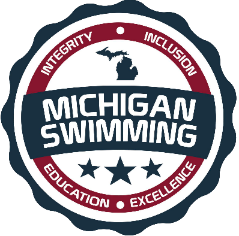 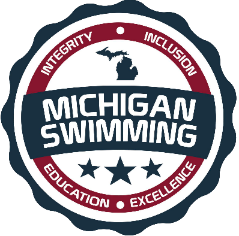 Michigan Swimming Officials CommitteeWHAT: CLUB WOLVERINE, ALONG WITH THE MICHIGAN SWIMMING OFFICIALS COMMITTEE, IS HOSTING A “NEW” OFFICIALS CLINIC!WHERE:UNIVERSITY OF MICHIGAN, CANHAM NATATORIUM.WHEN:SEPTEMBER 30, 201812:00PM – 2:30PMWHO: THIS CLINIC IS FOR ANYONE INTERESTED IN BECOMING A MICHIGAN SWIMMING CERTIFIED OFFICIAL. (LIVE DEMONSTRATIONS ARE PLANNED)RSVP:PLEASE GO TO THE OFFICIALS WEBSITE, TO REGISTER AND RESERVE YOUR SPOT FOR THE CLINIC OR CLICK ON THE LINK BELOW.September 30, 2018 ClinicDIRECTIONS: 500 E Hoover Ave, Ann Arbor, MI 48104 This address will drop you at the front of the building. Parking is free behind the building, and you can get to it from one of two ways: 1) Use the parking lot driveway by the railroad tracks (building named Revelli Hall)2) On State St., use the driveway between the Ross Academic Center and the Yost Ice Area.The entrance into the building is next to the track (west end). Follow the signs on the track fence. Once inside the lobby, use the door leading to the pool deck and the team room is located on the left. If you walk past a double glass door exit, you've gone too far.